Уважаемая Ольга Анатольевна!Администрация Быстринского муниципального района просит разместить информацию согласно приложению.Приложение: извещение на 1 л.приложение к письму от [06.12.2022] № [2555/16]Извещение об утверждении результатов определения кадастровой стоимости земельных участков на территории Камчатского края, 
о порядке рассмотрения заявлений об исправлении ошибок, допущенных при определении кадастровой стоимостиВ соответствии с частью 3 статьи 15 Федерального закона от 03.07.2016         № 237-ФЗ «О государственной кадастровой оценке» информируем о принятии приказа Министерства имущественных и земельных отношений Камчатского края (далее - Министерство) от 26.10.2022 № П-39 «Об утверждении результатов определения кадастровой стоимости земельных участков на территории Камчатского края». Приказ Министерства от 26.10.2022 № П-39 размещен на официальном сайте исполнительных органов государственной власти Камчатского края в сети «Интернет» на странице Министерства (www.kamgov.ru/mingosim), опубликован на «Официальном интернет-портале правовой информации» (www.pravo.gov.ru) 27.10.2022 года и вступает в силу 29.11.2022 года.В соответствии с положениями статьи 21 Федерального закона 
от 03.07.2016 № 237-ФЗ «О государственной кадастровой оценке» любые юридические и физические лица, а также органы государственной власти и органы местного самоуправления (далее также - заявители) вправе подать заявление об исправлении ошибок, допущенных при определении кадастровой стоимости.Заявление может быть подано в течение пяти лет со дня внесения в Единый государственный реестр недвижимости сведений о соответствующей кадастровой стоимости.Заявление об исправлении ошибок, допущенных при определении кадастровой стоимости, подается в краевое государственное бюджетное учреждение «Камчатская государственная кадастровая оценка» (далее – КГБУ «КГКО», бюджетное учреждение) следующими способами:- при личном обращении в КГБУ «КГКО» по адресу: г. Петропавловск-Камчатский, ул. Пограничная, 19 (2 этаж);- в форме электронного документа, заверенного электронной цифровой подписью заявителя на электронный адрес: gko@kamgov.ru;- регистрируемым почтовым отправлением с уведомлением о вручении в адрес КГБУ «КГКО»: 683032, Россия, Петропавловск-Камчатский, ул. Пограничная, 19. Днем поступления заявления считается соответственно день его представления в бюджетное учреждение, день, указанный на оттиске календарного почтового штемпеля уведомления о вручении (в случае его направления регистрируемым почтовым отправлением с уведомлением о вручении), либо день его подачи с использованием информационно-телекоммуникационных сетей общего пользования, в том числе сети "Интернет".Заявление об исправлении ошибок, допущенных при определении кадастровой стоимости, должно содержать:1) фамилию, имя и отчество (последнее - при наличии) физического лица, полное наименование юридического лица, номер телефона для связи с заявителем, почтовый адрес и адрес электронной почты (при наличии) лица, подавшего заявление;2) кадастровый номер объекта недвижимости (объектов недвижимости), в отношении которого подается заявление об исправлении ошибок, допущенных при определении кадастровой стоимости;3) указание на содержание ошибок, допущенных при определении кадастровой стоимости, с указанием (при необходимости) номеров страниц (разделов) отчета, на которых находятся такие ошибки, а также обоснование отнесения соответствующих сведений, указанных в отчете, к ошибочным сведениям.К заявлению об исправлении ошибок, допущенных при определении кадастровой стоимости, могут быть приложены документы, подтверждающие наличие указанных ошибок, а также иные документы, содержащие сведения о характеристиках объекта недвижимости, которые не были учтены при определении их кадастровой стоимости.Форма заявления и требования к его заполнению утверждены приказом Росреестра от 06.08.2020 № П/0286.Бюджетное учреждение рассматривает заявление об исправлении ошибок, допущенных при определении кадастровой стоимости, в течение тридцати календарных дней со дня его поступления и информирует заявителя о принятом решении в течение трех рабочих дней со дня принятия такого решения.По итогам рассмотрения заявления бюджетным учреждением принимается одно из следующих решений:1) об удовлетворении заявления и необходимости пересчета кадастровой стоимости в связи с наличием ошибок, допущенных при определении кадастровой стоимости;2) об отказе в пересчете кадастровой стоимости, если наличие ошибок, допущенных при определении кадастровой стоимости, не выявлено.Бюджетное учреждение осуществляет исправление ошибок, допущенных при определении кадастровой стоимости в течение сорока пяти календарных дней со дня поступления соответствующего заявления.По итогам исправления ошибок, допущенных при определении кадастровой стоимости, бюджетным учреждением в течение трех рабочих дней со дня исправления таких ошибок в Министерство имущественных и земельных отношений Камчатского края передаются сведения о кадастровой стоимости для внесения изменений в акт об утверждении результатов определения кадастровой стоимости.Решение бюджетного учреждения, принятое по итогам рассмотрения заявления об исправлении ошибок, допущенных при определении кадастровой стоимости, может быть оспорено в суде в порядке административного судопроизводства.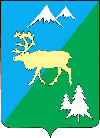 АДМИНИСТРАЦИЯ БЫСТРИНСКОГО МУНИЦИПАЛЬНОГО РАЙОНА684350, Камчатский  край, Быстринскийрайон, с. Эссо, ул. Терешковой, д. 1,тел/факс 21-330http://essobmr.ru   admesso@yandex.ruМАУ РГ "НОВАЯ ЖИЗНЬ"Эвигина О.А.Mail: esso-newlife@yandex.ru Глава Быстринского муниципального районаА.В. Вьюнов